Dále od Jizerek dáleProjekt se zaměřuje na získávání znalostí a zkušeností pedagogů v zahraničí. V letech 2018-20 se dvě učitelky zúčastnily zahraničního kurzu zaměřeného na metody výuky angličtiny. Projekt je financován z prostředků Evropské Unie z programu Erasmus+, Klíčová akce 1: mobility pedagogických pracovníků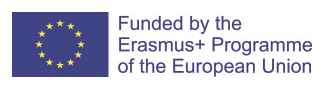 